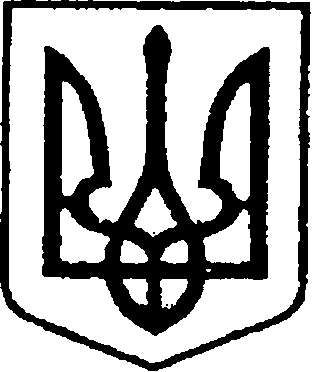 УКРАЇНАЧЕРНІГІВСЬКА ОБЛАСТЬН І Ж И Н С Ь К А    М І С Ь К А    Р А Д А79 сесія VII скликанняР І Ш Е Н Н Явід  30  вересня  2020 р.		      м. Ніжин	                           № 21-79/2020Відповідно до статей 25, 26, 42, 50, 59, 73 Закону України «Про місцеве самоврядування в Україні», Земельного кодексу України, Закону України «Про оренду землі», Закону України «Про оренду державного 
та комунального майна», ст. 626-632, 638-648, 759-785 Цивільного кодексу України, рішень Ніжинської міської ради від 19.11.2018 року №1-45/2018 
«Про добровільне приєднання до територіальної громади міста обласного значення Ніжина», від 22.05.2019 року №10-55/2019 «Про утворення управління комунального майна та земельних відносин Ніжинської міської ради Чернігівської області та затвердження Положення про управління комунального майна та земельних відносин Ніжинської міської ради Чернігівської області», від 23.01.2020 року №18-66/2020«Про орендодавця комунального майна Ніжинської міської об'єднаної територіальної громади», Регламентy Ніжинської міської ради Чернігівської області, затвердженого рішенням Ніжинської міської ради Чернігівської області від 24.11.2015 року №1-2/2015 (із змінами), листа ПТ «Партнер» від 26.06.2020року 
№1-26/06-2020 міська рада вирішила:1. Виключити з цілісного майнового комплексу муніципальний заклад культури Шевченківський парк» нерухоме майно:1.1. Нежитлова будівля, літня естрада «А» (за договором оренди цілісного майнового комплексу муніципального закладу культури «Шевченківський парк»-«Літня естрада основна будівля» площею 391,2 кв.м.) загальною площею 322,9 кв.м.1.2. Нежитлова будівля, кафе «Буратіно» «В» (за договором оренди цілісного майнового комплексу муніципального закладу культури «Шевченківський парк» - «Буфет «буратіно» площею 24 кв.м.), загальною площею 19,2 кв.м.1.3. Нежитлова будівля «Г» (за договором оренди цілісного майнового комплексу муніципального закладу культури «Шевченківський парк» -«Павільйон гральних автоматів» площею 43,74 кв.м.), загальною площею 65,3 кв.м. з прибудовою «г», загальною площею 32,9 кв.м.1.4. Нежитлова будівля, службовий будинок «Д» з гаражем «Л» 
(за договором оренди цілісного майнового комплексу муніципального закладу культури «Шевченківський парк» - «Службовий будинок з гаражем», площею 43,7 кв.м.), загальною площею 30,5 кв.м.1.5. Нежитлова будівля, касовий павільйон «И» ( за договором оренди цілісного майнового комплексу муніципального закладу культури «Шевченківський парк» - «Касовий павільйон площею 2,25 кв.м.), загальною площею 2,3 кв.м.1.6. Нежитлова будівля «Ж» (за договором оренди цілісного майнового комплексу муніципального закладу культури «Шевченківський парк» - «Шахматний павільйон» площею10,0кв.м.),загальною площею 7,3 кв.м.1.7. Нежитлова будівля, громадська вбиральня «У» ( за договором  оренди цілісного майнового комплексу муніципального закладу культури «Шевченківський парк» - «Громадська вбиральня», площею 74,88 кв.м.), загальною площею 52,5 кв.м.1.8. Танцювальний майданчик №15( за актом прийому-передачі в оренду майна міської комунальної власності від 03.05.2000р. - «Літній танцмайданчик»).1.9. Атракціон «Веселі горки» №17, атракціон «Залізниця» №18, атракціон №19, фонтан №20 (за актом прийому-передачі в оренду майна міської комунальної власності від 03.05.2000р. - атракціон «Веселі гірки», атракціон «Залізна дорога», атракціони: «Дитячі гойдалки», «Гойдалки російські», «Дзвіночок», «Фонтан».1.10. Літній кінотеатр «Імпульс», загальною площею 677, 5 кв.м., 
що знесений згідно рішення виконавчого комітету Ніжинської міської ради від 28.08.2003 року №486 «Про затвердження акту обстеження технічного стану нежитлової будівлі «літнього кінотеатру» на території Шевченківського парку».та вважати його об’єктами нерухомого майна комплексу нежитлових будівель парку ім. Шевченка відмінним від поняття єдиного (цілісного) майнового комплексу.2. За згодою ПТ «Партнер» внести зміни до договору оренди цілісного майнового комплексу муніципального закладу культури «Шевченківський парк» від 29.04.2000 року (далі - Договір від 29.04.2000 року), укладеного між Виконавчим комітетом Ніжинської міської ради та ПТ «Партнер», а саме:2.1. У тексті Договору від 29.04.2000 року слова «цілісний майновий комплекс муніципального закладу культури «Шевченківський парк» у відповідних відмінках замінити словами «нерухоме майно комплексу нежитлових будівель парку ім. Шевченка».2.2. Викласти Договір від 29.04.2000 року шляхом укладення додаткового договору у новій редакції:«Додатковий договір до договору оренди цілісного майнового комплексу муніципального закладу культури «Шевченківський парк» від 29.04.2000 рокум. Ніжин                                                                                   __.__.20__ рокуОрендодавець:Виконавчий комітет Ніжинської міської ради, 
код ЄДРПОУ 04061783, місцезнаходження якого: 16600, Чернігівська область, місто Ніжин, площа імені Івана Франка, будинок 1, в особі міського голови Лінника Анатолія Валерійовича, що діє на підставі Закону України 
«Про місцеве самоврядування в Україні», з однієї сторони, та Орендар:Повне товариство «ПАРТНЕР», код ЄДРПОУ 14255554, місцезнаходження якого: 16600, Чернігівська обл., м. Ніжин, 
вул. Московська, буд. 1, в особі засновників Прокопця Анатолія Федоровича та Сидоренка Григорія Михайловича, що діють на підставі Установчого договору, з другої сторони, уклали цей додатковий договір до договору оренди цілісного майнового комплексу муніципального закладу культури «Шевченківський парк» від 29.04.2000 року, а саме:1. На підставі пункту 1 рішення Ніжинської міської ради від 
23.01.2020 року №18-66/2020«Про орендодавця комунального майна Ніжинської міської об'єднаної територіальної громади» замінити у договорі оренди цілісного майнового комплексу муніципального закладу культури «Шевченківський парк» від 29.04.2000 року найменування орендодавця 
з «Виконавчий комітет Ніжинської міської ради, код ЄДРПОУ 04061783, місцезнаходження якого: 16600, Чернігівська область, місто Ніжин, площа імені Івана Франка, будинок 1» на «Управління комунального майна 
та земельних відносин Ніжинської міської ради, код ЄДРПОУ 43250980, місцезнаходження якого: 16600, Чернігівська область, місто Ніжин, вулиця Овдіївська, 5».2. На підставі рішення 10 сесії 24 скликання Ніжинської міської ради від 04.06.2003 року «Про вилучення з оренди цілісного майнового комплексу «Шевченківський парк» нерухомого майна «Літнього кінотеатру» (диско залу «Імпульс»)», акту обстеження стану нежитлової будівлі «літнього кінотеатру» (дискоклуб «Імпульс»), що знаходиться на території Шевченківського парку, затвердженого рішенням виконавчого комітету Ніжинської міської ради від 28.08.2003 року №486 вилучити з Договору оренди цілісного майнового комплексу муніципального закладу культури «Шевченківський парк» від 29.04.2000 року літній кінотеатр «Імпульс», загальною площею 677, 5 кв.м., що знесений згідно рішення виконавчого комітету Ніжинської міської ради від 28.08.2003 року №486 «Про затвердження акту обстеження технічного стану нежитлової будівлі «літнього кінотеатру» на території Шевченківського парку».3.  На підставі рішення 59 сесії 5 скликання Ніжинської міської ради від 26.05.2010 року «Про дозвіл на списання» та Актів про списання основних засобів від 18 березня 2014 року вилучити з Договору оренди цілісного майнового комплексу муніципального закладу культури «Шевченківський парк» від 29.04.2000 року атракціон «Веселі горки» №17, атракціон «Залізниця» №18, атракціон №19, (за актом прийому-передачі в оренду майна міської комунальної власності від 03.05.2000р. - атракціон «Веселі гірки», атракціон «Залізна дорога», атракціони: «Шкільні («Дитячі гойдалки», «Гойдалки російські», «Дзвіночок»».4. Назву, найменування Сторін та умови Договору оренди цілісного майнового комплексу муніципального закладу культури «Шевченківський парк» від 29.04.2000 року викласти у новій редакції:«Договір оренди нерухомого майна, що належить до комунальної власності Ніжинської міської об'єднаної територіальної громади, - комплексу нежитлових будівель парку ім. Шевченкам. Ніжин                                                                                   29.04.2000 рокуМи, що нижче підписалися, Управління комунального майна та земельних відносин Ніжинської міської ради Чернігівської області, код ЄДРПОУ 43250980, місцезнаходження якого: 16600, Чернігівська область, місто Ніжин, вулиця Овдіївська, б.5, (надалі - ОРЕНДОДАВЕЦЬ) в особі начальника управління Онокало Ірини Анатоліївни, що діє на підставі Положення про Управління комунального майна та земельних відносин Ніжинської міської ради, затвердженого рішенням Ніжинської міської ради від 29 квітня 2020 року №71-72/2020, з однієї сторони, та Управління культури і туризму Ніжинської міської ради Чернігівської області ідентифікаційний код ЄДРПОУ 35281134, місцезнаходження якого: 16600, Чернігівська обл., площа імені Івана Франка,     б. 1 (надалі - БАЛАНСОУТРИМУВАЧ) в особі начальника Бассак Тетяни Федорівни, що діє на підставі Положення Управління культури і туризм Ніжинської міської ради, затвердженого рішенням Ніжинської міської ради від 12-17 жовтня 2016 року №28-17/2016 « Про затвердження штатного розкладу, внесення змін до «Положення про управління культури і туризму Ніжинської міської ради Чернігівської області» та затвердження його в новій редакції, 
з другої  сторони,та Повне товариство «ПАРТНЕР», код ЄДРПОУ 14255554, місцезнаходження якого: 16600, Чернігівська обл., м. Ніжин, вул. Московська, буд. 1, (надалі - ОРЕНДАР) в особі засновників Прокопця Анатолія Федоровича та Сидоренка Григорія Михайловича, що діють на підставі Установчого договору, з третьої сторони, уклали цей Договір про наведене нижче:1. ПРЕДМЕТ ДОГОВОРУ1.1. ОРЕНДОДАВЕЦЬ та БАЛАНСОУТРИМУВАЧ передають, а ОРЕНДАР приймає в строкове платне користування нерухоме майно, що 
є об’єктом комунальної власності Ніжинської міської об'єднаної територіальної громади - об'єкти нерухомого майна комплексу нежитлових будівель парку ім. Шевченка, розміщених за адресою: м. Ніжин вулиця Шевченка, 12а (далі – Майно), а саме:1.1.1. Нежитлова будівля, літня естрада «А» (за договором оренди цілісного майнового комплексу муніципального закладу культури «Шевченківський парк» - «Літня естрада основна будівля» площею 
391,2 кв.м.) загальною площею 322,9 кв.м.1.1.2. Нежитлова будівля, кафе «Буратіно» «В» (за договором оренди цілісного майнового комплексу муніципального закладу культури «Шевченківський парк» - «Буфет «буратіно» площею 24 кв.м.), загальною площею 19,2 кв.м.1.1.3. Нежитлова будівля «Г» (за договором оренди цілісного майнового комплексу муніципального закладу культури «Шевченківський парк» -«Павільйон гральних автоматів» площею 43,74 кв.м.), загальною площею 65,3 кв.м. з прибудовою «г», загальною площею 32,9 кв.м.1.1.4. Нежитлова будівля, службовий будинок «Д» з гаражем «Л» 
(за договором оренди цілісного майнового комплексу муніципального закладу культури «Шевченківський парк» - «Службовий будинок з гаражем», площею 43,7 кв.м.), загальною площею 30,5 кв.м.1.1.5. Нежитлова будівля, касовий павільйон «И» ( за договором оренди цілісного майнового комплексу муніципального закладу культури «Шевченківський парк» - «Касовий павільйон площею 2,25 кв.м.), загальною площею 2,3 кв.м.1.1.6. Нежитлова будівля «Ж» (за договором оренди цілісного майнового комплексу муніципального закладу культури «Шевченківський парк» - «Шахматний павільйон» площею10,0кв.м.),загальною площею 7,3 кв.м.1.1.7. Нежитлова будівля, громадська вбиральня «У» ( за договором  оренди цілісного майнового комплексу муніципального закладу культури «Шевченківський парк» - «Громадська вбиральня», площею 74,88 кв.м.), загальною площею 52,5 кв.м.1.1.8. Танцювальний майданчик №15( за актом прийому-передачі в оренду майна міської комунальної власності від 03.05.2000р. - «Літній танцмайданчик»).1.1.9. Фонтан № 20.1.2. Нерухоме майно комплексу нежитлових будівель парку 
ім. Шевченка, що зазначений у пункті 1.1. цього договору, не є єдиним майновим комплексом/цілісним майновим комплексом.1.3. Фактичну передачу Майна здійснює Балансоутримувач. 
Акт приймання-передачі підписується Орендодавцем, Балансоутримувачем та Орендарем.1.4. Вартість Майна, визначена згідно з актом про оцінку на 
28.04.2000 року і становить 172 349, 24 грн.,(без ПДВ), звіту про проведення експертної оцінки службового будинку з гаражем і літнього танцювального майданчику, що знаходяться на території Ніжинського центрального парку відпочинку від 14.07.2000 року і становить 2 629 грн., балансова вартість Майна за залишковою вартістю станом на 29.04.2000 року - 90 893, 56 грн.1.5. Майно передається в оренду з метою використання Майна для проведення культурних заходів, надання послуг населенню та інших не заборонених законом заходів та дій відповідно до його цільового призначення на підставі рішення XIII сесії XXIII скликання Ніжинської міської ради від 07.06.2000 року «Про передачу в оренду закладу культури «Шевченківський парк».2. УМОВИ ПЕРЕДАЧІ ТА ПОВЕРНЕННЯ ОРЕНДОВАНОГО МАЙНА2.1. Орендар вступає у строкове платне користування Майном у термін, указаний в Договорі, але не раніше дати підписання сторонами цього Договору та акта приймання-передачі Майна, який є невід`ємною частиною цього Договору (Додаток № 1).2.2. Передача Майна в оренду не тягне за собою виникнення в Орендаря права власності на це Майно. Майно залишається у комунальній власності територіальної  громади міста Ніжина, а Орендар користується ним протягом всього строку оренди.2.3. У разі припинення або розірвання цього Договору Майно протягом трьох робочих днів повертається Орендарем Балансоутримувачу. Майно вважається поверненим з моменту підписання Орендодавцем, Балансоутримувачем та Орендарем акта приймання-передачі, а в разі дострокового розірвання з моменту підписання угоди про дострокове розірвання та акта приймання-передачі. 3. ОРЕНДНА ПЛАТА3.1. Орендна плата є платежем у грошовій формі, який Орендар вносить на рахунок Балансоутримувача незалежно від наслідків діяльності Орендаря.3.2. До орендної плати не входить плата за комунальні послуги, вартість експлуатаційних витрат, податок на додану вартість, плата за користування земельною ділянкою.3.3. Розмір орендної плати визначено станом на 29.04.2000 року та становить 302, 98 грн.3.4. Розмір орендної плати станом на 30.06.2020 року та становить 2167,96 грн., що є базовим місяцем.Орендна плата за липень 2020 року місяць оренди визначається шляхом коригування орендної плати за базовий місяць на індекс інфляції за липень 2020 року. Нарахування ПДВ на суму орендної плати здійснюється у порядку, визначеному чинним законодавством.3.5. Розмір орендної плати за кожний наступний місяць визначається шляхом коригування розміру орендної плати за попередній місяць на індекс інфляції за наступний місяць.3.6. Нарахування орендної плати починається із дати підписання цього договору та акту приймання-передачі. Орендну плату Орендар зобов‘язаний перераховувати щомісячно на р/р Балансоутримувача, не пізніше останнього числа поточного місяця згідно виставлених рахунків Балансоутримувача.3.7. Орендна плата, перерахована несвоєчасно або не в повному обсязі, підлягає індексації і стягується відповідно до чинного законодавства України з урахуванням пені в розмірі подвійної облікової ставки Національного банку України на дату нарахування пені від суми заборгованості за кожний день прострочення платежу, включаючи день оплати.У разі недостатності суми здійсненого платежу для виконання грошового зобов’язання у повному обсязі, ця сума погашає вимоги Орендодавця у такій черговості: - у першу чергу сплачуються пеня та штраф; - у другу чергу сплачується сума орендної плати.3.8. У разі, якщо на дату сплати орендної плати заборгованість за нею становить загалом не менше ніж три місяці, Орендар також сплачує Балансоутримувачу штраф у розмірі 7% від суми заборгованості.3.9. Надміру сплачена сума орендної плати, що надійшла на рахунок Балансоутримувача, підлягає у встановленому порядку заліку в рахунок майбутніх платежів, а у разі неможливості такого заліку у зв’язку з припиненням орендних відносин – поверненню Орендарю.3.10. Розмір орендної плати переглядається на вимогу однієї із сторін у разі зміни Методики її розрахунку, істотної зміни стану об’єкта оренди з незалежних від Сторін причин та в інших випадках, передбачених чинним законодавством. 3.11. У разі закінчення строку дії цього Договору орендна плата, комунальні платежі та видатки на утримання орендованого майна сплачуються Орендарем по день фактичної здачі майна Балансоутримувачу по акту приймання-передачі. Закінчення строку дії Договору оренди не звільняє Орендаря від обов’язку сплати заборгованість за орендною платою, якщо  така виникла, у повному обсязі, ураховуючи санкції.3.12. Нарахування орендної плати та контроль за її надходженням здійснює Балансоутримувач.4. ВИКОРИСТАННЯ АМОРТИЗАЦІЙНИХ ВІДРАХУВАНЬАмортизаційні відрахування на орендоване Майно нараховуються і використовуються відповідно до чинного законодавства.5. ОБОВ‘ЯЗКИ ОРЕНДАРЯ5.1. Орендар зобов'язується:5.1.1. За актом приймання-передачі прийняти орендоване Майно.5.1.2.Використовувати орендоване Майно відповідно до його призначення та умов цього Договору, своєчасно узгоджувати з Орендодавцем будь-які зміни профілю використання орендованого Майна або його частини.5.1.3. Своєчасно та у повному обсязі сплачувати орендну плату, відповідно до умов цього договору.5.1.4. Утримувати орендоване Майно у повній збереженості, запобігати його пошкодженню та псуванню, своєчасно проводити необхідний поточний ремонт приміщень за рахунок власних коштів, які не підлягають компенсації.На період проведення ремонту об`єкту оренди Орендар не звільняється від сплати орендної плати, плати за комунальні послуги та інших платежів.5.1.5. Утримувати Майно та прилеглу територію у належному стані, сплачувати витрати на її прибирання і очистку при забрудненні господарською діяльністю (будівельне сміття, харчові відходи, тощо). Здійснювати обслуговування теплових, електричних та вентиляційних мереж, їх необхідний поточний ремонт, а при необхідності забезпечити доступ експлуатуючих організацій до цих мереж з метою їх профілактичного огляду і ремонту. У разі виникнення аварійної ситуації забезпечити доступ протягом всієї доби. Виконувати усі санітарні правила.5.1.6.Сплачувати фактичні витрати за користування електроенергією, іншими комунальними послугами, для чого у місячний термін оформити договори з підприємствами - надавачами послуг.У разі, якщо комунальні послуги сплачує Балансоутримувач то протягом 15 робочих днів після підписання цього Договору укласти з Балансоутримувачем договір про відшкодування витрат Балансоутримувача на утримання орендованого Майна та надання комунальних послуг Орендарю. Не укладення Договору на утримання орендованого Майна та на надання комунальних послуг Орендарю або договору про відшкодування витрат Балансоутримувача на утримання орендованого майна та надання комунальних послуг Орендарю є підставою для дострокового розірвання Договору.5.1.7. За свій рахунок проводити протипожежні заходи, нести матеріальну відповідальність за збитки, спричинені пожежею, що виникла в орендованому приміщенні з вини Орендаря.5.1.8. Забезпечувати безперешкодний доступ у будь-який час до орендованого майна представників Орендодавця та Балансоутримувача для перевірки його використання за цільовим призначенням та дотримання Орендарем умов договору.Надавати Орендодавцю та Балансоутримувачу за першою вимогою всю необхідну інформацію щодо орендованого майна. Невиконання частини першої та другої п.5.1.8 є підставою для дострокового розірвання Договору.5.1.9. На вимогу Балансоутримувача проводити звіряння взаєморозрахунків по орендних платежах і оформляти відповідні акти звіряння. 5.1.10. У разі припинення або розірвання Договору протягом трьох робочих днів повернути Балансоутримувачу одержане від нього Майно у належному стані, не гіршому, ніж на час передачі його в оренду, з усіма зробленими в ньому поліпшеннями. Акт приймання передачі підписується Орендодавцем, Балансоутримувачем та Орендарем. У разі погіршення стану або втрати (часткової або повної) орендованого Майна з вини Орендаря відшкодувати Балансоутримувачу збитки.5.1.11. Протягом місяця після укладення цього Договору застрахувати орендоване Майно на суму не менше, ніж його вартість за звітом про оцінку або балансової (залишкової) вартості на користь, Балансоутримувача в обов’язковому порядку від пожежі, стихійного лиха, протиправних дій третіх осіб у порядку, визначеному чинним законодавством та надати Балансоутримувачу копії страхового полісу і платіжного доручення. Постійно поновлювати договір страхування таким чином, щоб увесь строк оренди Майно було застрахованим. 5.1.12.Оформити протягом місяця з моменту укладання договору оренди право користування земельною ділянкою на умовах оренди на термін дії цього договору. У разі якщо земельна ділянка надана в користування Балансоутримувачу, Орендар повинен перераховувати плату за користування земельною ділянкою пропорційно до орендованої площі на рахунок Орендодавця згідно виставлених рахунків.5.1.13. У разі зміни найменування юридичної особи, адреси, рахунку, телефону письмово повідомити про це Орендодавця та Балансоутримувача в 10-денний термін з наданням відповідних документів. У разі невиконання цього пункту всі повідомлення, які направлені за юридичною адресою, вважаються врученими.5.1.14. В разі реорганізації чи ліквідації або порушенні справи про банкрутство в господарському суді письмово повідомити про це Орендодавця та Балансоутримувача в 10-дениний термін з моменту виникнення перелічених фактів та надати копії установчих документів, які враховують реорганізаційні процеси, а також інформацію про правонаступництво.5.1.15.Здійснити нотаріальне посвідчення та державну реєстрацію цього Договору (якщо це передбачено законодавством) за рахунок своїх коштів.5.1.16. Сплатити послуги з проведення незалежної оцінки об'єкта оренди, та рецензії якщо на момент продовження терміну дії договору оренди остання незалежна оцінка була зроблена більш ніж три роки тому.5.2. Орендар не має права передавати третім особам свої права та обов’язки за цим договором без згоди Орендодавця.5.3. У разі намірів достроково звільнити приміщення та розірвати Договір, Орендар зобов’язаний попередити письмово Орендодавця не пізніше ніж за 2 (два) місяці.6. ПРАВА ОРЕНДАРЯОрендар має право:6.1 Здійснювати за власний рахунок капітальний, поточний та інші види ремонтів орендованого майна. Ця умова Договору не розглядається як дозвіл на здійснення поліпшень орендованого майна і не тягне за собою зобов’язання Орендодавця (Власника) щодо компенсації вартості поліпшень.У разі, якщо Орендар подає заяву на погодження Орендодавцем (Власником) здійснення невід’ємних поліпшень орендованого Майна, він зобов’язаний надати пакет документів, передбачений Фондом державного майна України та експертний висновок на проектно-кошторисну документацію на здійснення невід’ємних поліпшень.6.2. Виконувати всі роботи по пристосуванню приміщень до особливостей діяльності за рахунок власних коштів. Вартість пристосувань орендованого майна, здійснених Орендарем, і які неможливо відокремити без шкоди для майна, компенсації не підлягає.6.3. Передавати частину орендованого приміщення в суборенду іншим особам чи організаціям лише за рішенням Орендодавця (Власника). При цьому строк надання майна в суборенду не може перевищувати терміну дії цього Договору, а плата за суборенду визначається в залежності від діяльності суборендаря згідно з Методикою.Передача всього майна в суборенду забороняється.Орендодавець (Власник) має право заборонити передачу Майна в суборенду.6.4. Плата за суборенду майна у частині, що не перевищує орендної плати за майно, що передається в суборенду, сплачується орендарю, який передає в суборенду орендоване ним майно.6.5. Різниця між нарахованою платою за перший/базовий місяць суборенди та тією її частиною, що отримує орендар, погоджується з Балансоутримувачем і перераховується орендарем до бюджету громади.7. ПРАВА ТА ОБОВ`ЯЗКИ БАЛАНСОУТРИМУВАЧА7.1. Права балансоутримувача:7.1.1. Вносити пропозиції Орендодавцю, щодо внесення змін чи доповнень до цього Договору, або його розірвання, припинення у випадках:- невикористання орендованого Майна відповідно до умов цього Договору; -  погіршення стану орендованого Майна; -  порушення, невиконання (або неналежного виконання) умов Договору.7.1.2 Після закінчення терміну дії Договору оренди прийняти за актом приймання-передачі Майно від Орендаря. Акт приймання-передачі складається в трьох примірниках, по одному для Орендодавця, Орендаря та Балансоутримувача, та підписується Орендодавцем, Балансоутримувачем та Орендарем.7.1.3. Інші права, що випливають з цього договору або передбачені чинним законодавством.7.1.4. При виникненні спорів за Договором оренди має право бути позивачем в судах. 7.2. Балансоутримувач зобов‘язується :7.2.1. Передати Орендарю майно, згідно з розділом 2 цього Договору по Акту прийому-передачі, який підписується одночасно з цим Договором, а в разі оренди Майна на строк не менше ніж три роки – після державної реєстрації Договору.7.2.2. Вжити своєчасні та ефективні заходи до належного забезпечення виконання Орендарем своїх фінансових зобов’язань за користування комунальним майном.7.2.3. У випадку банкрутства Орендаря Балансоутримувач зобов’язаний вжити заходів до стягнення заборгованості з орендних платежів, пені, штрафів шляхом звернення стягнення на майно Орендаря.7.2.4. У разі здійснення Орендарем невід’ємних поліпшень орендованого Майна Балансоутримувач зобов’язаний забезпечувати контроль за проведенням таких поліпшень.7.2.5. Контролювати виконання умов Договору оренди, наявність, технічний стан, напрямки та ефективність використання Майна, переданого в оренду за цим Договором та своєчасно інформувати Орендодавця про їх порушення.7.2.6. Інформувати Орендаря щодо рішень Орендодавця, які стосуються Майна, що є об’єктом договору.7.2.7. У випадку реорганізації Орендаря до припинення чинності цього Договору ініціювати перед Орендодавцем переукладання цього Договору на таких самих умовах з одним із правонаступників8. ПРАВА ТА ОБОВ`ЯЗКИ ОРЕНДОДАВЦЯ8.1. Орендодавець має право:8.1.1. Відмовитися від цього Договору і вимагати повернення орендованого Майна у разі несплати Орендарем орендної плати протягом трьох місяців підряд, або допущення заборгованості з орендної плати у сумі, що перевищує сумарний розмір орендної плати за останні три місяці.У разі відмови Орендодавця від Договору, Договір є розірваним з моменту одержання Орендарем повідомлення Орендодавця про відмову від цього Договору.8.1.2. Виступати з ініціативою щодо дострокового розірвання цього договору у разі:-  невикористання орендованого Майна відповідно до умов цього Договору, -  погіршення стану орендованого Майна, -  порушення, невиконання (або неналежного виконання) умов Договору.8.1.3 Виступати з ініціативою щодо внесення змін до цього Договору у разі зміни Методики її розрахунку та в інших випадках, передбачених законодавчими актами України та рішеннями Орендодавця.8.2. Після закінчення терміну дії Договору оренди прийняти за актом приймання-передачі Майно від Орендаря. Акт приймання-передачі складається у трьох примірниках, по одному для Орендодавця, Орендаря,  Балансоутримувача та підписується Орендодавцем, Орендарем та Балансоутримувачем.8.3. Контролювати виконання умов Договору оренди, наявність, технічний стан, напрямки та ефективність використання Майна, переданого в оренду за цим Договором та своєчасно інформувати Власника про їх порушення.8.4. При виникненні спорів за Договором оренди має право бути позивачем в судах. 8.5. У разі здійснення Орендарем невід’ємних поліпшень орендованого Майна забезпечує контроль за проведенням таких поліпшень.8.6. Інформувати Орендаря щодо рішень Орендодавця (Власника), які стосуються Майна, що є об’єктом договору.8.7. Орендодавець зобов’язується:8.7.1. Передати Майно Орендарю у строки, що визначені цим Договором.8.7.2. Прийняти Майно від Орендаря у строки, що визначені у пункті 11.6 цього Договору.9. РЕМОНТ ОБ’ЄКТА ОРЕНДИ9.1. Поточний ремонт майна, переданого в оренду, проводиться орендарем за його рахунок.9.2. Капітальний ремонт майна, переданого в оренду, проводиться Балансоутримувачем майна за його рахунок, якщо інше не встановлено цим договором.9.3 Якщо Балансоутримувач майна, переданого в оренду, не здійснив капітального ремонту майна і це перешкоджає його використанню відповідно до призначення та умов договору, орендар має право відремонтувати майно, з дозволу Орендодавця (Власника), зарахувавши вартість ремонту в рахунок орендної плати, або вимагати відшкодування вартості ремонту.10. ВІДПОВІДАЛЬНІСТЬ СТОРІН10.1. За невиконання або неналежне виконання зобов‘язань за Договором оренди, у тому числі зміну або розірвання його в односторонньому порядку, крім випадків, передбачених цим Договором, сторони несуть відповідальність, передбачену чинним законодавством України.10.2. Орендодавець (Власник) та Балансоутримувач не відповідає за зобов‘язаннями Орендаря і не несе відповідальності за технічний стан комунікацій. Орендар не відповідає за зобов’язаннями Орендодавця (Власника) та Балансоутримувача, якщо інше не передбачено цим Договором. Орендар відповідає за своїми зобов’язаннями і за зобов’язаннями, за якими він є правонаступником, виключно власним майном. Стягнення за цими зобов’язаннями не може бути звернене на орендоване Майно.10.3. Спори, що виникають у ході виконання Договору оренди, вирішуються за згодою сторін. Якщо згоди не було досягнуто, спір передається на розгляд до господарського суду.10.4. Якщо Орендар допустив погіршення орендованого майна або його загибель, він повинен відшкодувати Балансоутримувачу збитки, якщо не доведе, що погіршення або загибель майна сталися не з його вини.За наявності вини Орендар повинен відшкодувати збитки, завдані Балансоутримувачу погіршенням майна або його загибеллю, протягом 15 (п’ятнадцяти) календарних днів з моменту пред’явлення відповідної вимоги Балансоутримувача.У разі несвоєчасного виконання грошового зобов’язання з відшкодування завданих збитків, Орендар повинен сплатити суму боргу з урахуванням індексу інфляції за весь час прострочення, а також 3% річних від простроченої суми за користування чужими грошовими коштами. 10.5. Орендодавець не несе відповідальності за нанесені збитки Орендарю внаслідок аварії інженерних комунікацій, які знаходяться в будинку (приміщенні), наданому Орендарю в оренду, або за його межами.10.6. У разі звільнення Орендарем приміщення (будівлі, споруди) без письмового попередження за 2 місяці, а також складання Акту про передачу об‘єкту оренди в неналежному стані, Орендар несе матеріальну відповідальність за нанесені у зв‘язку з цим збитки в повному їх розмірі та сплачує Балансоутримувачу орендну плату за весь період користування.За майно, залишене Орендарем у приміщенні, Орендодавець (Власник) та Балансоутримувач відповідальність не несуть.11. СТРОК ЧИННОСТІ, УМОВИ ЗМІНИ ТА ПРИПИНЕННЯ ДОГОВОРУ11.1. Цей Договір укладено строком на 30 років та діє з 03.05.2000 року до 02.05.2030 року включно.11.2. Умови цього Договору зберігають силу протягом усього строку його дії, а в частині зобов’язань Орендаря щодо сплати орендної плати – до повного виконання зобов’язань.11.3.  Зміни і доповнення до договору допускаються за взаємної згоди сторін, розглядаються протягом двох місяців з дати їх подання до розгляду іншою Стороною та оформлюються додатковим договором до цього Договору.11.4. Цей Договір може бути розірвано за згодою сторін або на вимогу однієї із сторін за рішенням господарського суду у випадках, передбачених чинним законодавством України. 11.5. У разі припинення або розірвання Договору, поліпшення орендованого Майна, здійснені Орендарем за рахунок власних коштів, які можна відокремити від орендованого Майна не завдаючи йому шкоди, визнаються власністю Орендаря, а невідокремлювані поліпшення – власністю Орендодавця. 11.6. Після закінчення строку дії Договору оренди орендоване майно має бути звільнено і передано Балансоутримувачу за Актом приймання-передачі протягом трьох робочих днів. За час фактичного користування об‘єктом оренди після припинення дії даного Договору до передачі приміщення за Актом, Орендар зобов‘язаний внести плату за користування приміщенням в розмірі орендної плати та сплатити вартість комунальних послуг.11.7. Реорганізація Орендодавця або перехід права власності на орендоване Майно третім особам не є підставою для зміни або припинення чинності цього Договору, і він зберігає свою чинність для нового власника орендованого Майна (його правонаступників), за винятком випадку приватизації орендованого Майна Орендарем.11.8. Чинність цього Договору припиняється внаслідок:11.8.1.закінчення строку, на який його було укладено;11.8.2. приватизації орендованого Майна Орендарем ;11.8.3. загибелі орендованого Майна;11.8.4. достроково за взаємною згодою сторін або за рішенням господарського суду;11.8.5. банкрутства Орендаря та в інших випадках, прямо передбачених чинним законодавством та умовами цього Договору;11.8.6. ліквідації Орендаря – юридичної особи.11.9.У разі припинення або розірвання цього Договору Майно протягом трьох робочих днів повертається Орендарем Балансоутримувачу. Акт приймання-передачі підписується Орендодавцем, Балансоутримувачем та Орендарем.У разі, якщо Орендар затримав повернення Майна, він несе ризик його випадкового знищення або випадкового пошкодження.11.10. У разі припинення договору оренди майна внаслідок загибелі (знищення, списання) орендованого майна, або припинення згідно п. 11.8 (крім випадків приватизації орендованого майна Орендарем) договору оренди майна, договір оренди земельної ділянки під об’єктом нерухомості припиняє чинність, після прийняття відповідного рішення міської ради та реєстрації в державному реєстрі речових прав.11.11. Взаємовідносини сторін, не врегульовані цим Договором, регламентуються чинним законодавством України.11.12. Цей Договір укладено в 3-х примірниках, що мають однакову юридичну силу:1-й примірник – Орендодавцеві – Управлінню комунального майна та земельних відносин Ніжинської міської ради;2-й примірник – Балансоутримувачу – Управлінню культури і туризму Ніжинської міської ради Чернігівської області;3-й примірник – Орендарю – Повному товариству «ПАРТНЕР».12. ДОДАТКИ 12.1. Додатки до цього Договору є його невід’ємною і складовою частиною. До цього Договору додається Акт приймання-передачі орендованого Майна (Додаток № 1).13. РЕКВІЗИТИ ТА ПІДПИСИ СТОРІНОРЕНДОДАВЕЦЬ                                     ОРЕНДАР 5. У зв'язку з вилученням нерухомого майна з Договору від 
29.04.2000 року, уточнення площі орендованого нерухомого майна, Сторони домовилися внести зміни до пунктів 1.4, 3.3-3.4 Договору оренди нерухомого майна, що належить до комунальної власності Ніжинської міської об'єднаної територіальної громади, - комплексу нежитлових будівель парку 
ім. Шевченка після отримання Орендодавцем звіту про незалежну оцінку орендованого нерухомого майна комплексу нежитлових будівель парку 
ім. Шевченка, а саме здійснити розрахунок орендної плати відповідно 
до Методики розрахунку орендної плати та даних звіту про незалежну оцінку орендованого нерухомого майна комплексу нежитлових будівель парку 
ім. Шевченка.6.Сторони погодили, що продовження Договору від 29.04.2000 року на новий строк здійснюється у порядку, що визначений чинним законодавством України.7. Останні умови Договору від 29.04.2000 року, яких не торкнувся цей додатковий договір, залишаються незміненими і Сторони підтверджують по них свої зобов’язання.8. Сторони вважають цей додатковий договір невід`ємною частиною Договору від 29.04.2000 року, який вступає в силу з моменту підписання сторонами трьох примірників, кожен з яких має однакову юридичну силу.3. За згодою ПТ «Партнер» вилучити з договору оренди нерухомого майна, що належить до комунальної власності Ніжинської міської об'єднаної територіальної громади, - комплексу нежитлових будівель парку 
ім. Шевченка наступне майно:3.1. Нежитлова будівля, літня естрада «А» загальною площею 
322,9 кв.м.3.2. Нежитлова будівля «Г», загальною площею 65,3 кв.м. з прибудовою «г», загальною площею 32,9 кв.м.3.3. Нежитлова будівля, громадська вбиральня «У», загальною площею 52,5 кв.м.3.4. Танцювальний майданчик №15.3.5. Фонтан № 20.3.6. Пункт 3 з відповідними підпунктами набуває чинності після реалізації (підписання сторонами відповідного договору) пункту 2 цього рішення.4. За згодою ПТ «Партнер» внести зміни у договір оренди земельних ділянок укладений між Ніжинською міською радою та Повним товариством «Партнер» (код ЄДРПОУ 14255554), посвідченого приватним нотаріусом Ніжинського міського нотаріального округу Кузьменком О.В. 
04.04.2001 року за №569 (далі - Договір №569) та:4.1. Пункт 1.1.1. Договору №569 виключити.4.2. Пункт 1.1.2. Договору №569 викласти у новій редакції: «1.1.2.Земельну ділянку площею 0,0140га кадастровий номер 7410400000:04:003:0016 для будівництва та обслуговування інших будівель громадської забудови (03.15), на якій розміщено нежитлова будівля «А» загальною площею 117,8 кв.м. (спортивний комплекс «Металіст») за адресою: м. Ніжин, вул. Кушакевичів,7».4.3. Пункт 1.1.3.1. Договору №569 викласти у новій редакції:«1.1.3.1. Земельну ділянку площею 0,0248га кадастровий номер 7410400000:04:003:0004 для будівництва та обслуговування будівель торгівлі (03.07), на якій розміщена нежитлова будівля «Г» загальною площею 65,3 кв.м. (павільйон гральних автоматів) за адресою: м. Ніжин 
вул. Шевченка,12а.Земельну ділянку площею 0,0138га кадастровий номер 7410400000:04:003:0007 для будівництва та обслуговування будівель торгівлі (03.07), на якій розміщена нежитлова будівля ,кафе «Буратіно», «В» загальною площею 19,2 кв.м. за адресою: м. Ніжин вул. Шевченка,12а.Земельну ділянку площею 0,0149га кадастровий номер 7410400000:04:003:0008 для будівництва та обслуговування будівель торгівлі (03.07) на якій розміщено нежитлова будівля «Ж» загальною площею 
7,3 кв.м. (шаховий павільйон) за адресою: м. Ніжин вул. Шевченка,12а».4.4. Пункт 1.1.3.2. Договору №569 викласти в новій редакції:«1.1.3.2.Земельну ділянку площею 0,1004га кадастровий номер 7410400000:04:003:0009 для будівництва та обслуговування інших будівель громадської забудови (03.15), на якій розміщено атракціон, №19 (атракціони) за адресою: м. Ніжин, вул. Шевченка,12а.Земельну ділянку площею 0,0075га кадастровий номер 7410400000:04:003:0024 для будівництва та обслуговування інших будівель громадської забудови (03.15), на якій розміщено гараж «Л» за адресою: 
м. Ніжин, вул. Шевченка,12а.Земельну ділянку площею 0,0071га кадастровий номер 7410400000:04:003:0025 для будівництва та обслуговування інших будівель громадської забудови (03.15), на якій розміщено нежитлова будівля, службовий будинок, «Д» загальною площею 30,5 кв.м. за адресою: м. Ніжин, вул. Шевченка,12а.Земельну ділянку площею 0,0808га кадастровий номер 7410400000:04:003:0006 для будівництва та обслуговування інших будівель громадської забудови (03.15), на якій було розміщено нерухоме майно «Літній кінотеатр «Імпульс», що станом на 30.09.2020 року знесено, за адресою: м. Ніжин, вул. Шевченка,12.Земельну ділянку площею 0,0117га кадастровий номер 7410400000:04:003:0005 для будівництва та обслуговування інших будівель громадської забудови (03.15), на якій розміщено нежитлова будівля, громадська вбиральня, «У» загальною площею 52,5 кв.м. за адресою: 
м. Ніжин, вул. Шевченка,12а.Земельну ділянку площею 0,1838га кадастровий номер 7410400000:04:003:0003 для будівництва та обслуговування інших будівель громадської забудови (03.15), на якій розміщено нежитлова будівля, літня естрада, «А» загальною площею 322,9 кв.м. за адресою: м. Ніжин, 
вул. Шевченка,12а.Земельну ділянку площею 0,0769га кадастровий номер 7410400000:04:003:0012 для будівництва та обслуговування інших будівель громадської забудови (03.15), на якій розміщено танцювальний майданчик, №15 за адресою: м. Ніжин, вул. Шевченка,12а.Земельну ділянку площею 0,0512га кадастровий номер 7410400000:04:003:0013 для будівництва та обслуговування інших будівель громадської забудови (03.15), на якій розміщено островок, №14 за адресою: м. Ніжин, вул. Шевченка,12а.Земельну ділянку площею 0,0658га кадастровий номер 7410400000:04:003:0014 для будівництва та обслуговування інших будівель громадської забудови (03.15), на якій розміщено атракціон «Веселі горки», №17за адресою: м. Ніжин, вул. Шевченка,12а.Земельну ділянку площею 0,0782га кадастровий номер 7410400000:04:003:0015 для будівництва та обслуговування інших будівель громадської забудови (03.15), на якій розміщено атракціон «Залізниця», №18 за адресою: м. Ніжин, вул. Шевченка,12а.Земельну ділянку площею 0,0127га кадастровий номер 7410400000:04:003:0018 для будівництва та обслуговування інших будівель громадської забудови (03.15), на якій розміщено майданчик для стоянки човнів, №13 за адресою: м. Ніжин, вул. Шевченка,12а».4.5. Пункт 1.3. Договору №569 виключити.4.6. Пункт 1.4 Договору №569 викласти в наступній редакції:«1.4. Нормативно грошова оцінка земельної ділянки площею 0,0140га кадастровий номер 7410400000:04:003:0016 станом на 2019 рік склала - 
43 594,89 грн.».4.7. Пункт 1.5 Договору №569 викласти в новій редакції:«1.5. Нормативно грошова оцінка земельних ділянок станом на 2019 рік склала:Земельної ділянки площею 0,0248га кадастровий номер 7410400000:04:003:0004 – 275 804,43 грн.Земельної ділянки площею 0,0138га кадастровий номер 7410400000:04:003:0007 – 153 471,82 грн.Земельної ділянки площею 0,0149га кадастровий номер 7410400000:04:003:0008 – 165 705,08 грн.Земельної ділянки площею 0,1004га кадастровий номер 7410400000:04:003:0009 – 312 637,66 грн.Земельної ділянки площею 0,0075га кадастровий номер 7410400000:04:003:0024 – 23 354,41 грн.Земельної ділянки площею 0,0071га кадастровий номер 7410400000:04:003:0025 – 22108,84 грн.Земельної ділянки площею 0,0808га кадастровий номер 7410400000:04:003:0006 – 251 604,81 грн.Земельної ділянки площею 0,0117га кадастровий номер 7410400000:04:003:0005 – 36 432,88 грн.Земельної ділянки площею 0,1838га кадастровий номер 7410400000:04:003:0003 – 572 338,67 грн.Земельної ділянки площею 0,0769га кадастровий номер 7410400000:04:003:0012 – 239 460,52 грн.Земельної ділянки площею 0,0512га кадастровий номер 7410400000:04:003:0013 – 159 432,75 грн.Земельної ділянки площею 0,0658га кадастровий номер 7410400000:04:003:0014 – 204 896,00 грн.Земельної ділянки площею 0,0782га кадастровий номер 7410400000:04:003:0015 – 243 508,62 грн.Земельної ділянки площею 0,0127га кадастровий номер 7410400000:04:003:0018 – 39 546,80 грн.».4.8. Пункт 2.1 та підпункт 2.5.1 Договору №569 виключити.4.9.Пункт 7.2. Договору №569 викласти у новій редакції:«7.2. У разі невнесення орендної плати у строки, визначені цим договором, Орендар сплачує штрафні санкції згідно Податкового Кодексу України.»4.10.На підставі пунктів 6.1-6.2 Договору №569 запропонувати Повному товариству «Партнер» внести зміни до пунктів 1.1.1, 1.1.2, підпунктів 1.1.3.1, 1.1.3.2, пунктів 1.3, 1.4, 1.5, 2.1, підпунктів 2.5.1, 7.2 Договору згідно цього рішення та здійснити нотаріальне посвідчення та державну реєстрацію додаткового договору про внесення змін до Договору.5. За згодою ПТ «Партнер» вилучити із договору оренди земельних ділянок, укладеного між Ніжинською міською радою та Повним товариством «Партнер» (код ЄДРПОУ 14255554), посвідченого приватним нотаріусом Ніжинського міського нотаріального округу Кузьменком О.В. 04.04.2001 року за №569 (далі - Договір №569) шляхом укладення додаткового договору про дострокове розірвання Договору №569 в частині оренди земельних ділянок, що зазначені у пунктах 5.1-5.2. цього рішення та повернути їх Ніжинській міській раді за актом приймання-передачі, а саме:5.1. Із Пункту 1.1.3.1. Договору №569 земельну ділянку площею 0,0248га кадастровий номер 7410400000:04:003:0004 для будівництва та обслуговування будівель торгівлі (03.07), на якій розміщена нежитлова будівля «Г» загальною площею 65,3 кв.м. (павільйон гральних автоматів) за адресою: м. Ніжин вул. Шевченка,12а.5.2. Із Пункту 1.1.3.2.Договору №569:5.2.1. земельну ділянку площею 0,0117га кадастровий номер 7410400000:04:003:0005 для будівництва та обслуговування інших будівель громадської забудови (03.15), на якій розміщено нежитлова будівля, громадська вбиральня, «У» загальною площею 52,5 кв.м. за адресою: 
м. Ніжин, вул. Шевченка,12а.5.2.2. земельну ділянку площею 0,1838га кадастровий номер 7410400000:04:003:0003 для будівництва та обслуговування інших будівель громадської забудови (03.15), на якій розміщено нежитлова будівля, літня естрада, «А» загальною площею 322,9 кв.м. за адресою: м. Ніжин, 
вул. Шевченка,12а.5.2.3. земельну ділянку площею 0,0769га кадастровий номер 7410400000:04:003:0012 для будівництва та обслуговування інших будівель громадської забудови (03.15), на якій розміщено танцювальний майданчик, №15 за адресою: м. Ніжин, вул. Шевченка,12а.5.2.4. земельну ділянку площею 0,0512га кадастровий номер 7410400000:04:003:0013 для будівництва та обслуговування інших будівель громадської забудови (03.15), на якій розміщено островок, №14 за адресою: м.Ніжин, вул. Шевченка,12а.5.2.5. земельну ділянку площею 0,0782га кадастровий номер 7410400000:04:003:0015 для будівництва та обслуговування інших будівель громадської забудови (03.15), на якій розміщено атракціон «Залізниця», №18 за адресою: м. Ніжин, вул. Шевченка,12а.5.2.6. земельну ділянку площею 0,0127га кадастровий номер 7410400000:04:003:0018 для будівництва та обслуговування інших будівель громадської забудови (03.15), на якій розміщено майданчик для стоянки човнів, №13 за адресою: м. Ніжин, вул. Шевченка,12а».5.3.Пункт 5 з відповідними підпунктами набуває чинності після реалізації (підписання сторонами відповідних договорів) пунктів 3-4 цього рішення.6. Начальнику відділу комунального майна управління комунального майна та земельних відносин Ніжинської міської ради Чернігівської області 
Федчун Н.О. забезпечити оприлюднення даного рішення на офіційному сайті Ніжинської міської ради протягом п`яти робочих днів після його прийняття.7. Організацію виконання даного рішення покласти на першого заступника міського голови з питань діяльності виконавчих органів ради Олійника Г.М., начальника управління комунального майна та земельних відносин Ніжинської міської ради Чернігівської області.8. Контроль за виконанням даного рішення покласти на постійну комісію з майнових та житлово-комунальних питань, транспорту, зв’язку та охорони навколишнього середовища (голова комісії – Онокало І.А.).Секретар міської ради                                                        В.В.   СалогубВІЗУЮТЬ:Начальник відділу комунального майна управління комунальногомайна та земельних відносинНіжинської міської ради                                                           Н.О. ФедчунНачальник відділу земельних відносин управління комунальногомайна та земельних відносинНіжинської міської ради                                                           В.В. ЯковенкоСекретар міської ради							В.В. Салогуб Перший заступник міського голови з питань діяльності виконавчих органів ради 	Г.М. ОлійникНачальник управління культури і туризмуНіжинської міської ради                                                            Т.Ф. БассакНачальник відділу юридично-кадровогозабезпечення								 В.О. ЛегаПостійна комісія з майнових та житлово-комунальних питань, транспорту, зв’язку та охорони навколишнього середовища                                                      І.А. ОнокалоПостійна комісія міської ради з питань земельних відносин, будівництва,архітектури, інвестиційного розвиткуміста та децентралізації                                                                 _____________Постійна комісія міської радизпитань регламенту, депутатської діяльності та етики, законності, правопорядку, антикорупційної політики,свободи слова та зв’язків з громадкістю				О.В. ЩербакПояснювальна запискаВідповідно до статей 25, 26, 42, 50, 59, 73 Закону України «Про місцеве самоврядування в Україні», Земельного кодексу України, Закону України «Про оренду землі», Закону України «Про оренду державного 
та комунального майна», ст. 626-632, 638-648, 759-785 Цивільного кодексу України, рішень Ніжинської міської ради від 19.11.2018 року №1-45/2018 
«Про добровільне приєднання до територіальної громади міста обласного значення Ніжина», від 22.05.2019 року №10-55/2019 «Про утворення управління комунального майна та земельних відносин Ніжинської міської ради Чернігівської області та затвердження Положення про управління комунального майна та земельних відносин Ніжинської міської ради Чернігівської області», від 23.01.2020 року №18-66/2020 «Про орендодавця комунального майна Ніжинської міської об'єднаної територіальної громади», Регламентy Ніжинської міської ради Чернігівської області, затвердженого рішенням Ніжинської міської ради Чернігівської області від 24.11.2015 року №1-2/2015 (із змінами), листа ПТ «Партнер» від 26.06.2020року 
№1-26/06-2020, підготовлений даний проект рішення.Начальник відділу комунального майна управління комунального майна та земельних відносин Ніжинської міськоїради									                    Н.О. ФедчунПро внесення змін до договору оренди цілісного майнового комплексу муніципального закладу культури «Шевченківський парк» від 29.04.2000 року та до договору оренди земельних ділянок, посвідченого приватним нотаріусом Ніжинського міського нотаріального округу Кузьменком О.В. 04.04.2001 року за № 569, що укладені з Повним товариством «Партнер»,Управління комунального майна та земельних відносин Ніжинської міської радиЧернігівської областіКод ЄДРПОУ 43250980Місцезнаходження: 16600, Чернігівська область, місто Ніжин, вулиця Овдіївська, буд. 5Повне товариство «ПАРТНЕР»Код ЄДРПОУ 14255554Місцезнаходження: 16600, Чернігівська область, місто Ніжин, вулиця Московська, буд. 1Начальник ______І.А. ОнокалоЗасновники: ___ А.Ф. ПрокопецьБАЛАНСОУТРИМУВАЧУправління культури і туризмуНіжинської міської радиЧернігівської областіКод ЄДРПОУ 35281134Місцезнаходження: 16600, Чернігівська область, місто Ніжин, площа імені Івана Франка, буд. 1Начальник        _______Т.Ф. Бассак          ________Г.М. Сидоренко»ОРЕНДОДАВЕЦЬ:Управління комунального майна та земельних відносин Ніжинської міської радиКод ЄДРПОУ 43250980Місцезнаходження: 16600, Чернігівська область, місто Ніжин, вулиця Овдіївська, 5ОРЕНДАР:Повне товариство «ПАРТНЕР»Код ЄДРПОУ 14255554Місцезнаходження: 16600, Чернігівська область, місто Ніжин, вул. Московська, буд. 1Начальник                   __________І.А. ОнокалоЗасновники:            __________ А.Ф.Прокопець          __________Г.М. СидоренкоВиконавчий комітет Ніжинської міської радиКод ЄДРПОУ 04061783Місцезнаходження: 16600, Чернігівська область, місто Ніжин, площа імені Івана Франка, буд. 1БАЛАНСОУТРИМУВАЧ:Управління культури і туризмуНіжинської міської радиЧернігівської областіКод ЄДРПОУ 35281134Місцезнаходження: 16600, Чернігівська область, місто Ніжин, площа імені Івана Франка, буд. 1Міський голова                    _________А.В. ЛінникНачальник                 __________Т.Ф. Бассак»